Pomoc a poradenství uprchlíkům z UKRAJINY info k 05.05.2022Od 22. března 2022 již nejsou udělována ve zjednodušeném režimu víza k pobytu nad 90 dnů za účelem strpění pobytu na území, tedy takzvaná speciální dlouhodobá víza pro občany Ukrajiny. V účinnost vstupuje zákon č. 65/2022 Sb. (tzv. lex Ukrajina), kterým se pro občany Ukrajiny prchajícím před ozbrojeným konfliktem z Ukrajiny a některým dalším kategoriím osob zavádí dočasná ochrana. V některých případech není nárok na udělení dočasné ochrany a bude možné žádat o udělení dlouhodobého víza za účelem strpění pobytu na území, ovšem ve standardním řízení.
Přehled Lex Ukrajina (aktualizace k 28.3.), Konsorcium
Počty příchozích - základní počty + mapa krajů a okresů ČR.

Lex Ukrajina se skládá ze tří norem na pomoc uprchlíkům z Ukrajiny. Zákon navržený MV upravuje přidělování dočasné ochrany, právní status uprchlíků a přístup ke zdravotní péči, zákon navržený MPSV zaměstnávání, sociální zabezpečení a dětské skupiny a zákon navržený MŠMT přístup ke vzdělávání.Zákony byly zrychleně projednány Parlamentem, podepsány Prezidentem a vstoupily v platnost publikací ve Sbírce zákonů 21. 3. 2022. Jsou přijaty na dobu jednoho roku, pozbydou účinnosti 31. 3. 2023.Všechny aktuální informace k celé problematice jsou na webu MVČR: Informace pro občany Ukrajiny – Ministerstvo vnitra České republiky (mvcr.cz)informační linka MVČR: +420 974 801 802 (provoz nonstop) ukrajina@mvcr.czInformativní přehled – počty osob s uděleným pobytovým oprávněním v souvislosti s válkou na Ukrajině (pravidelná aktualizace): https://www.mvcr.cz/clanek/informativni-pocty-obyvatel-v-obcich.aspx. MPSV – Pomoc občanům UkrajinyDůležitý odkaz pro uprchlíky z Ukrajiny : Naši Ukrajinci – rozcestník pomoci (nasiukrajinci.cz)V případě potřeby kontaktujte Integrační centrum pro cizince DCH HK+420 737 977 757, ukrajina@dchhk.caritas.cz Od 4.3. 2022 byl vyhlášen nouzový stav, což umožní zjednodušit některé procesy.Pro celou problematiku uprchlíků z Ukrajiny: vydávání speciálních víz/dočasné ochrany s platností 1 rok, zajištění ubytování,registrace do veřejného zdravotního pojištění,informace o systému humanitárních dávek podmínkách zaměstnání a všech další souvisejících navazujících procedurách.!!!ZKRÁCENÍ LHŮT NA 3 DNY – registrace po příjezdu a změna místa pobytu!!!Od 2. května 2022 dochází ke zkrácení lhůt na registraci u cizinecké policie po příjezdu a na hlášení změny místa pobytu. Nová lhůta na oba úkony je 3 dny.To znamená, že je nutné registrovat se osobně u cizinecké policie do 3 dnů po příjezdu na území a hlásit změnu místa pobytu také do 3 dnů. Jak nahlásit změnu místa pobytu.Informace pro ukrajinské občany na území ČR v návaznosti na ruskou agresi na Ukrajině - Ministerstvo vnitra České republiky (mvcr.cz)KACPU – krajské asistenční centrum pomoci UkrajiněSeznam krajských asistenčních center: https://www.mvcr.cz/clanek/seznam-kontaktnich-asistencnich-center-pomoci-ukrajine.aspxUprchlíci zde vyřídí vše na jenom místě a nemusí chodit na několik institucí a úřadů.KACPU – Hradec KrálovéNa Okrouhlíku 1371, Pražské Předměstí, Hradec KrálovéKrajské asistenční centrum pomoci Ukrajině (KACPU) ve čtvrtek 31. března zahájilo provoz na novém místě v administrativní budově Na Okrouhlíku v Hradci Králové. KACPU upravuje provozní dobu pro registraci uprchlíků:– pondělí až pátek ➡️ 7:00 až 17:00– sobota až neděle ➡️ 7:00 až 15:00Mimo tuto dobu bude centrum poskytovat podporu uprchlíkům pouze ve formě zajištění přespání do druhého dne.Telefonní linka pro uprchlíky a další občany ukrajinské komunitytelefon +420 720 045 152,informace podává pracovník hovořící pouze ukrajinským jazykem, linka slouží pouze pro občany z Ukrajiny. Další odkazy na KACPU: Facebook: https://www.facebook.com/kacpuHK/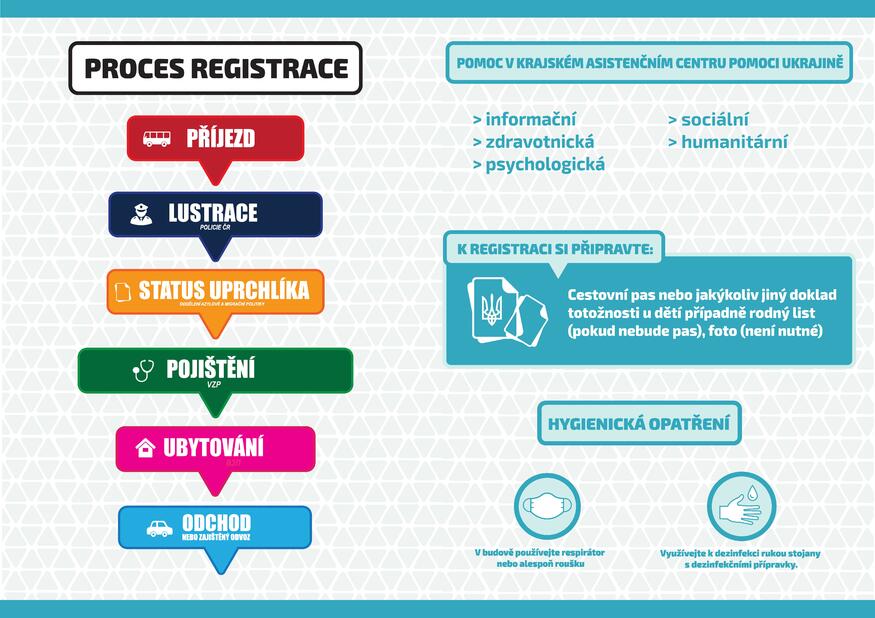 V KACPU HK pracuje:Policie a Cizinecká policie – registrace uprchlíků a bezpečnostní kontrolaOdbor azylové a migrační politiky – vydává status dočasné ochrany s platností do 31.3.2023 ihned na místě, nehradí se žádný poplatek. Nárok na status dočasné ochrany také rodinní příslušníci občanů Ukrajiny, kteří sami nejsou občany Ukrajiny a kteří přicházejí s Ukrajincem nebo ho následují. Musí se prokázat matričním dokladem (příbuznost) a starší ještě potvrzením o pobytu na Ukrajině.VZP – registruje všechny do systému veřejného zdravotního pojištění a tiskne náhradní průkaz pojištěnce, který má platnost 1 rokÚřad práce – informuje o humanitární dávce, v HK s uprchlíky ihned vyplňuje formulář, který následně uprchlíci podají na běžném pracovišti ÚPHasičský záchranný sbor (HZS) – zajišťuje ubytování pro ty, kteří ho nemajíIntegrační centrum pro cizince DCH HK – poradenství, tlumočení, zajištění dobrovolníků především tlumočníků, součinnost s ostatními institucemi, potraviny a nápoje v čekárně atd. každý den 7:00 – 17:00Od 22.3.2022 PČR fotí uprchlíkyzakládáno do evidence cizincůmísto razítek jsou do pasů nebo na hraniční průvodku jsou vylepovány vízové štítky dočasné ochrany (na hraniční průvodku pouze v případě, že uprchlík nemá pas)VÍZAMísto razítek jsou do pasů nebo na hraniční průvodku jsou vylepovány vízové štítky dočasné ochrany (na hraniční průvodku pouze v případě, že uprchlík nemá pas)Dosud udělené speciální vízum je u uprchlíků považováno za statut dočasné ochrany. Toto platí i pro dosud vydaná razítka i štítky. UBYTOVÁNÍKdo nemá zajištěné ubytování, řeší se vše přes centra KACPU, koordinaci zajišťuje na místě HZS. Ubytování od HZS je poskytováno uprchlíkům pouze jednou. Pokud máte nabídky na ubytování pro uprchlíky z Ukrajiny, směřujte je na email kacpu@hkk.izscr.czMožné je ubytování ihned v soukromí, ale při poskytování je nutné myslet na to, že se bude zřejmě jednat o ubytování dlouhodobé, zvážit dostupnost poradenství a asistence pro uprchlíky, školy, zaměstnání atd. K bydlení: Otázky pro osoby nabízející ubytování, Vzor nájemní smlouvy (česky), Vzor podnájemní smlouvy (česky), Vzor smlouvy o krátkodobém pronájmu  (česky + ukrajinsky)!!!Dotační tituly Národní dotační titul - cizinci - Ministerstvo vnitra České republiky (mvcr.cz)Naši Ukrajinci – Dotace a příspěvky (nasiukrajinci.cz)Ministerstvo pro místní rozvoj ČR – Ukrajina - rozšíření ubytovacích kapacit (mmr.cz)Rozšíření ubytovací kapacity lze provést prostřednictvím1) bytů, které jsou kolaudovány jako byty podle stavebního zákona, ale jsou aktuálně neobyvatelné,2) nebytových prostorů, které budou upraveny na byty nebo ubytovací jednotky.Program se nevztahuje na podporu rozšíření kapacit dočasného nouzového přístřeší ve smyslu usnesení vlády č. 207.Alokace výzvy 1/2022/117D741:      900 mil. KčPlatnost výzvy:                                     od 14. dubna 2022 do 31. května 2022Příjem žádostí o dotaci:                     od 20. dubna 2022, 12:00 hod. do 31. května 2022, 12:00 hod.Ubytování pro uprchlíky (MMR) - Dotační průvodce (dotacnipruvodce.cz)ÚŘAD PRÁCEPomoc pro občany Ukrajiny a jejich zaměstnavatele (uradprace.cz)Hmotná nouzeVšichni držitelé dočasné ochrany mají přístup do systému hmotné nouze – žádají na příslušném pracovišti ÚP o Humanitární dávku 5000 Kč bez ohledu na věk. Dávka náleží každému držiteli dočasné ochrany za každý jednotlivý měsíc pobytu uprchlíka na území ČR. Více informací a poradenství bude poskytnuto v součinnosti s pracovníky ÚP.Humanitární dávka ve výši 5 000 Kč bude plošně poskytována všem příchozím z Ukrajiny (po 24. 2. v souvislosti s ozbrojeným konfliktem).Pokud příjmové, sociální a majetkové poměry cizince s dočasnou ochranou neumožňují zajištění základních životních potřeb, lze mu na základě jeho žádosti poskytnout humanitární dávku opakovaně po dobu následujících max. 5 měsíců.Dávku budou vyplácet Úřady práce v hotovosti či na účet vedený v ČR, za nezletilé cizince bude jednat zákonný zástupce či osoba blízká.Nepříznivé majetkové a sociální poměry se mají dokládat všemi dostupnými doklady, ale bude stačit je doložit čestným prohlášením (v opačném případě by dle mého hrozilo významné zahlcení ÚP, prodlevy ve vyplácení, zamítání žádostí apod)Uprchlíci z Ukrajiny nebudou zahrnuty do společného okruhu osob (když lidé z ČR, u kterých bydlí, žádají např. o sociální podporu, dávky pro OZP či hmotnou nouziHumanitární dávka – Úřad práce ČR (mpsv.cz)
Úřady práce - humanitární dávka onlineZaměstnáníPokud bude chtít uprchlík pracovat, má od 22.3.2022 volný přístup na trh práce. Nejpozději v den nástupu uprchlíka do zaměstnání je zaměstnavatel povinen zaslat ÚP tzv. Informační kartu. Více informací na webu ÚP ČR. Držitelé dočasné ochrany budou moci být podpořeni v rámci aktivní politiky zaměstnanosti (společensky účelné pracovní místo, příspěvek na veřejně prospěšné práce, možnost uhrazení rekvalifikace a podpory při rekvalifikaci), podpora z APZ ale není nároková, záleží na rozpočtové kapitole MPSV.Získají nárok na podporu v nezaměstnanosti (ta se bude počítat zejména z průměrné mzdy, protože se nepředpokládá jejich předchozí pracovní aktivita v ČR, tj. v úvodu bude cca 5500 Kč, dále bude klesat až ke 4 tisícům Kč), spolu s humanitární dávkou tak cca 9 až 10 tisíc Kč měsíčně – ale dle stanoviska MPSV je třeba doložit potřebnou dobu předchozího zaměstnání!!!!!MPSV - Pomoc občanům Ukrajiny
- vznikají pracovní skupiny pro zaměstnávání, jejíž součástí jsou i NNO, vč. Konsorcia

CzechInvest - tržiště pracovních příležitostí pro zaměstnance z Ukrajiny. Nabídky od státem prověřených zaměstnavatelů z celé České republiky. 
Centrum pomoci ManpowerGroup - infolinka k zaměstnání, pobytům, bydlení aj.
Ukrajinci.cz - anonce práceVolná místa v ČR (uradprace.cz)ŠKOLSTVÍPro uprchlíky z Ukrajiny bude otevřen speciální termín zápisu do mateřských a základních škol od školního roku 2022/23, a to od 1. června 2022 do 15. července 2022.Podle potřeb dítěte, žáka nebo studenta bude možné zčásti nebo zcela nahradit po dobu nezbytně nutnou vzdělávací obsah, bez ohledu na soulad s rámcovým vzdělávacím programem. Bude tak možné poskytovat uprchlíkům z Ukrajiny intenzivní výuku češtiny či pomoc se začleněním do společnosti a psychosociální podporu.Ředitelé středních škol, konzervatoří i vyšších odborných škol mohou přijmout a zařadit cizince i do probíhajícího 1. ročníku.Přijímací řízení na střední a vyšší odborné vzdělávání a konzervatoře:Lhůta pro podání přihlášky ke střednímu vzdělávání pro příští školní rok se pro uprchlíky z Ukrajiny prodlužuje u maturitních oborů do 5. dubna a u ostatních oborů do 8. dubna 2022.Při konání přijímacího řízení se navyšuje časový limit přijímací zkoušky o 25 % a bude možné jej skládat v českém, ukrajinském nebo anglickém jazyce podle výběru.Doklad o splnění předchozího vzdělání může být nahrazen čestným prohlášením.Ve třídách, skupinách nebo odděleních, v nichž se budou vzdělávat výhradně uprchlíci z Ukrajiny, budou moci působit pedagogičtí pracovníci z Ukrajiny bez nutnosti znalosti českého jazyka.Zákon stanovuje složitý systém umisťování dětí s povinnou školní docházkou do mateřských a základních škol s ohledem na kapacity, v jehož důsledku je možné, že ukrajinští uprchlíci budou chodit do školy v jiném kraji (pokud ředitel, zřizovatel ani krajský úřad cizince neumístí do školy, ministerstvo vybere krajský úřad a v součinnosti s ním ji určí). Situaci snad ulehčí umožnění navýšení povoleného počtu dětí, žáků a studentů vedeného v rejstříku škol i bez nutnosti plnit hygienické požadavky na prostorové podmínky. Vysoké školyU uchazeče uprchlíka z Ukrajiny může vysoká škola stanovit individuální podmínky přijetí ke studiu bez povinnosti zveřejnění informací v dostatečném předstihuDoklad o dosaženém vzdělání může být nahrazen čestným prohlášenímRektor (resp. MV a MO u vojenských a policejních škol) může rozhodnout o osvobození cizince od poplatků za přihlášku ke studiu i poplatků spojených se studiem. Mohou také rozhodnout o přerušení studia, jehož doba se nebude započítávat do celkové doby přerušení. Tato ustanovení se vztahují nejen na uprchlíky, ale všechny státní občany Ukrajiny.Vysoká škola může využít prostředky z jiných než účelově určených fondů k humanitárním účelům souvisejícím se situací cizincůUprchlíci z Ukrajiny budou osvobozeni od poplatků za nostrifikace.Vzdělávání ukrajinských dětí v ČR: metodické materiály MŠMT na webu edu.czKrabička první záchrany pro učitele: první dny a týdny s žákem bez znalosti češtiny ve třídě.
Mapa škola a školek připravených přijmout ukrajinské děti: shkola.cz
Podpora inkluze nově příchozích dětí a žáků z Ukrajiny - poziční dokument META o.p.s.
Inkluzivní škola: otázky a odpovědiProjekt Ukrajinské jednotřídky připravilo Velvyslanectví Ukrajiny ve spolupráci s Nadačním fondem Děti Ukrajiny a emeritním rektorem Univerzity Karlovy Tomášem Zimou za podpory Ministerstva školství ČR.V ČR vznikne síť škol pro uprchlíky z Ukrajiny, kde budou učit pedagogové z Ukrajiny v rodném jazyce. Počítá se s distribucí ukrajinských učebnic do vybraných škol. Uprchlíci budou moct registrovat své děti na webu www.detiukrajiny.cz, kde se do projektu budou moct přihlásit i učitelé z Ukrajiny. Ze začátku se očekává, že tyto jednotřídky vzniknou ve velkých/krajských městech, kde bude nejvíc ukrajinských dětí. Národní pedagogický institut ČR společně s MŠMT a dalšími partnery připravil webové stránky s metodickou podporou školám: https://ukrajina.npi.cz/. Na těchto stránkách jsou připraveny metodiky a vzdělávací materiály, které školám pomohou s integrací ukrajinských žáků. Obsah nabízených materiálů, metodik, videí a podcastů se týká jak procesu začleňování nových žáků do škol, tak duševního zdraví dětí a klimatu školy. Školy: META: Základní informace pro rodiče o vzdělávání dětí v ČR (česky, ukrajinsky); Rozcestník škol a školek, Metodické materiály pro školy, Letáky MŠMT pro ukrajinské rodiče, META: Otázky a odpovědi pro učitele.Učebnice: Nakladatelství Fraus zpřístupnilo zdarma učebnice pro ukrajinské děti v ČR, Výukové materiály pro ukrajinské dětiSociální službyUkrajinští uprchlíci do obecných dávkových systémů, tedy i do systému DOZP a PnP, (zatím) nevstupují. Po dobu pobírání výše uvedené humanitární dávky neumožňuje ČR (zatím) vstup do obecných dávkových systémů, s výhradou aplikace předpisů o důchodovém, nemocenském či zdravotním pojištění ČR. Příchozím z Ukrajiny budou v případě jejich sociální/materiální nouze poskytovány všechny sociální služby bezplatně (včetně těch, které se standardně hradí). Tito lidé budou muset doložit špatné majetkové a sociální poměry dostupnými doklady nebo svým čestným prohlášením (nebude to tedy paušálně a automaticky pro všechny). Tyto náklady navíc má poskytovatelům kompenzovat stát.Jako klienti soc. služeb musí uprchlíci z Ukrajiny splňovat podmínky dle zákona (nepříznivé sociální situace)Práce v sociálních službách a dětských skupináchPříchozí z Ukrajiny budou moci kvalifikaci potřebnou pro výkon pracovníka v sociálních službách či práci v dětských skupinách doložit čestným prohlášením (o bezúhonnosti a dosaženém vzdělání). Do šesti měsíců by ji měli doložit řádným způsobem a čestné prohlášení bude stačit pouze pokud to nebude možné a cizinec k tomu uvede důvod (bezúhonnost se bude dokládat výpisem z trestního rejstříku za dobu pobytu v ČR).Dětské skupinyDnes platí příspěvek na místo v dětské skupině jen pro pracující/studující, po rodiči – držiteli dočasné ochrany nebude prokázání vazby na trh práce po dobu 6 měsíců (ode dne udělení ochrany) vyžadováno (nepracujícímu rodiči to umožní úřední zařizování apod.)Pokud nezbytné úřední dokumenty či písemné prohlášení rodiče o svěření do péče chybí, za rodiče může být u dětí požívajících dočasnou ochranu považována pečující osoba i pouze na základě písemného čestného prohlášení. U prokázání zdravotní způsobilosti také postačí čestné prohlášení.U firemních dětských skupin rodiče – uprchlíci z Ukrajiny nemusí být zaměstnanci dané firmy, využije se tak případná volná kapacita ve firemních dětských skupin.I dětské skupiny založené během roku budou moci vstupovat do systému financování (odpadá povinnost žádat do konce ledna).ZdravotnictvíZdravotní pojištěníVšichni uprchlíci z Ukrajiny jsou v KACPU zaregistrováni pracovníky VZP do systému veřejného zdravotního pojištění a jejím předán náhradní průkaz pojištěnce s platností 1 měsíce. V případě, že není možno získat zdravotní péči u obvodního lékaře, mohou se uprchlíci dostavit v případě nutnosti zajištění zdravotní péče do fakultní nemocnice a krajských zdravotnických zařízení. Uprchlíci z Ukrajiny (držitelé dočasné ochrany) jsou již ode dne vstupu na území ČR pojištěnci veřejného zdravotního pojištění (pokud jim oprávnění k pobytu bude vydáno do 30 dní od vstupu, v opačném případě jsou pojištěnci 30 dní před vydáním).Přístup k veřejnému zdravotnímu pojištění se vztahuje i na děti rodičů z Ukrajiny narozené na území ČR po 24. 2. (po dobu maximálně 60 dnů či než dojde k vyřízení dočasné ochrany).Zákon se vztahuje retroaktivně i na ty, kterým byly zdravotní služby poskytnuty před přijetím tohoto zákona.Zdraví: Lékaři pro Ukrajinu, Nabídka klinicko-psychologické péče osobám zasaženým válkou na Ukrajině, Veterinární pomoc pro uprchlíky z UkrajinyMinisterstvo zdravotnictví: pomoc pro Ukrajinu
VZP - přihlášení k veřejnému zdravotnímu pojištění
Lékaři pro Ukrajinu - registrace nabídky ošetření zdarma
Otázky a odpovědi pro lékaře 
Komunikační karty v ukrajinštině
Základní anamnestický dotazníkNepanikař – První pomoc při psychických potížích (nepanikar.eu)Podařilo se přeložit aplikaci do ukrajinštiny.V aplikaci jsou k dispozici kontakty na odbornou psychologickou pomoc a také praktické tipy a cvičení, jak např. zvládat úzkost nebo paniku.Doufáme, že aplikace bude alespoň z určité části podporou pro lidi, kteří jsou již v bezpečném prostředí, ale i tak prožívají psychicky těžké chvíle.Samozřejmě, že situace je velmi náročná a někteří mohou potřebovat komplexní pomoc, nicméně snažíme se, aby alespoň těm, kteří mají k dispozici telefon a potřebují podporu, mohla aplikace pomoci pracovat s nepříjemnými emocemi.Zároveň aplikace je zatím dostupná v ukrajinské verzi jen na Google play, Apple store bude následovat co nejdříve.Humanitární pomocNabídky pomoci - Pomáhej Ukrajině (pomahejukrajine.cz)https://www.kr-kralovehradecky.cz/cz/kraj-volene-organy/materialni-sbirky-pro-ukrajinu--336865/https://www.uhk.cz/cs/univerzita-hradec-kralove/uhk/aktualne/ukrajinaPRÁVNÍ POMOC/PREVENCEseznam advokátů a advokátních kanceláří, které pomáhají PRO BONO (zdarma) ukrajinským uprchlíkům, včetně advokátů z KHK. https://www.cak.cz/scripts/detail.php?id=25507 Prevence kriminality-Preventivní informace pro občany Ukrajiny na území ČRhttps://prevencekriminality.cz/preventivni-informace-pro-obcany-ukrajiny-na-uzemi-cr/Policie ČR připravila sadu informačních preventivních materiálů (video spot, audio spot, prezentace a leták v PDF) k distribuci směrem k ukrajinským uprchlíkům. Více informací naleznete zde: https://prevencekriminality.cz/preventivni-informace-pro-obcany-ukrajiny-na-uzemi-cr/. Na tomto odkazu jsou dostupné základní preventivní materiály a také odkaz na web Policie ČR, kde jsou ke stažení i delší audio a video spoty.Informace o vysílání Českého rozhlasu v ukrajinštiněČeský rozhlas začal šířit vysílání Radia Ukrajina. Pro uprchlíky připravuje také podcast s praktickými tipy | iROZHLAS - spolehlivé zprávySPODCo dělat v případě, že samotné dítě (dítě bez doprovodu příbuzných nebo blízkých osob) přicestuje do ČR?V případě, že na území ČR přicestuje samotné dítě (do 18 let) nebo dítě v doprovodu cizích osob:- je třeba informovat OSPOD (orgán sociálně-právní ochrany dětí), aby bylo možné dítěti podle potřeby poskytnout poradenství a pomoc a také aby byl zachován přehled o tom, kde se dítě nachází-  bude mu poskytnuta sociálně-právní ochrana podle potřebyPodle potřeby mu bude poskytnuto poradenství, psychologická péče a podpora, pomoc při vyhledání příbuzných nebo blízkých osob, vzdělánípomoc_deti_z_ukrajiny703.pdf (mpsv.cz)(SOUDNÍ) PŘEKLADY Z UKRAJINŠTINY PRO UPRCHLÍKYPřekladatelská centra Presto a Didacticus vytvořila projekt, který umožňuje ukrajinským uprchlíkům překlad všech úředních dokumentů za zvýhodněné ceny (překladatelská centra si vezmou z překladu symbolickou provizi 10 Kč a ukrajinští občané zaplatí pouze překladatele, který si ovšem za překlad nemusí říct nic). Centra příslušné překladatele totiž požádají, zda nejsou ochotni poskytnout v takovém případě slevu, popřípadě překlad provést zdarma či za symbolickou cenu.Více: (Soudní) překlady ukrajinštiny pro uprchlíky za minimální cenu - didacticus.cz(Soudní) překlady z ukrajinštiny pro uprchlíky za minimální cenu | PRESTOVÝUKA ČESKÉHO JAZYKA PRO DOSPĚLÉ UKRAJINCEhttps://www.kr-kralovehradecky.cz/cz/kraj-volene-organy/vyuka-ceskeho-jazyka-pro-dospele-ukrajince-uroki-chieskoyi-movi-dlia--ukrayintsiv-337013/
Kurzy č.j. realizované Integračním centrem pro cizince Hradec Královéhttps://cizincihradec.cz/kurzy-cj/#kurzy-ceskeho-jazyka-pro-nove-prichozi-z-ukrajiny
Výukové materiály zdarma
MOVAPP - základy češtiny a ukrajinštiny pro běžné životní situace
Lingea - on-line překladový slovník, výkladový slovník a překladač
FINANCENABÍDKA např. z ČSOB – Pokud osoba z Ukrajiny požádá o založení účtu, obdrží příspěvek ve výši 2 500 Kč. Příklad: ČSOB - Balíček pro příchozí z Ukrajiny | ČSOB (csob.cz)KRIZOVÁ POMOC 2022 - Neziskové organizace a obce mají možnost v administrativně zjednodušeném procesu získat až 50 tisíc korun. Příspěvek je určen primárně pro přímou okamžitou pomoc lidem prchajícím před válkou, tzn. např. ubytovací náklady (provozní náklady spojené s ubytováním uprchlíků – např. vodné, stočné, energie), stravování, či materiální pomoc (potraviny, zajištění základních potřeb, léků, bezprostřední hmotnou pomoc, základní vybavení apod.).  Více: https://www.nadacecez.cz/cs/vyhlasovana-grantova-rizeni/krizova-pomoc-2020-110069. POMOC PRO ZVÍŘATA UPRCHLÍKŮ Z UKRAJINYNezisková organizace Home 4 Pets nabízí pomoc se zajištěním veterinárního ošetření, krmiva a potřeb pro zvířata uprchlíků z Ukrajiny. V případě zájmu o využití služeb neziskové organizace Home 4 Pets kontaktujte koordinátora organizace na e-mail h4p@centrum.cz nebo na telefonní číslo +420 774 653 354, Pomoc pro zvířata uprchlíků z Ukrajiny / Допомога для тварин біженців з України | Královéhradecký kraj (kr-kralovehradecky.cz). DALŠÍ UŽITEČNÉ ODKAZYhttps://www.facebook.com/cizincihradecIntegrační centrum pro cizince Hradec Králové - Integrační centrum pro cizince Hradec Králové (cizincihradec.cz)Užitečné dokumenty: Otázky a odpovědi k zařízení pobytu a k sociálním dávkám, Jak mluvit s lidmi zasaženými válkou, Informace pomáhajícím osobám o situaci uprchlíků, MPSV: Zajištění ochrany nezletilým dětem bez doprovodu přicházejícím z UkrajinyPřekladač UKRAJINŠTINA – ČEŠTINAInstitut formální a aplikované lingvistiky (ÚFAL) na pražské Matematicko-fyzikální fakulty UK vytvořil automatický překlad mezi ukrajinštinou a češtinou: https://lindat.cz/translation . FINANCOVÁNÍ pro neziskovkyMV již vypsalo: Integrační služby pro držitele speciálního víza a dočasné ochrany
MPSV vypíše: 11.4. obecně na sociální služby / 19.4. na adaptační a dětské skupiny